একনজরে বঙ্গবন্ধুর সংক্ষিপ্ত জীবনী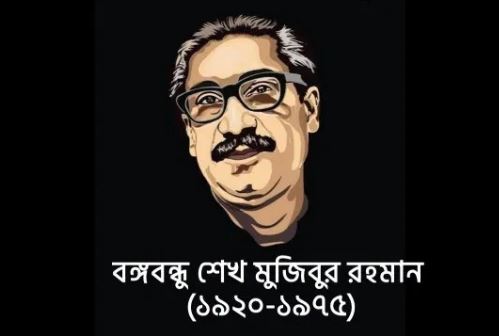 একনজরে বঙ্গবন্ধুর সংক্ষিপ্ত জীবনীঃ১৯২০জাতির জনক বঙ্গবন্ধু শেখ মুজিবুর রহমান ফরিদপুর জেলার গোপালগঞ্জ মহকুমার (বর্তমানে জেলা) টুঙ্গিপাড়া গ্রামে এক সম্ভ্রান্ত মুসলিম পরিবারে ১৯২০ সালের ১৭ মার্চ জন্মগ্রহণ করেন। শেখ লুৎফর রহমান ও মোসাম্মৎ সাহারা খাতুনের চার কন্যা ও দুই পুত্রের মধ্যে তৃতীয় সন্তান শেখ মুজিব। বাবা-মা ডাকতেন খোকা বলে। খোকার শৈশবকাল কাটে টুঙ্গি-পাড়ায়।১৯২৭৭ বছর বয়সে গিমাডাঙ্গা প্রাইমারি স্কুলে পড়াশোনা শুরু করেন। নয় বছর বয়সে গোপালগঞ্জ পাবলিক স্কুলে তৃতীয় শ্রেণীতে ভর্তি হন। পরে তিনি স্থানীয় মিশনারি স্কুলে ভর্তি হন।১৯৩৪১৪ বছর বয়সে বেরিবেরি রোগে আক্রান্ত হলে তার একটি চোখ কলকাতায় অপারেশন করা হয় এবং চক্ষুরোগের কারণে তার লেখাপড়ার সাময়িক বিরতি ঘটে।১৯৩৭চক্ষুরোগে চার বছর শিক্ষাজীবন ব্যাহত হওয়ার পর শেখ মুজিব পুনরায় স্কুলে ভর্তি হন।১৯৩৮১৮ বছর বয়সে বঙ্গবন্ধু ও বেগম ফজিলাতুন্নেছা আনুষ্ঠানিক বিয়ে সম্পন্ন হয়। তারা দুই কন্যা শেখ হাসিনা, শেখ রেহানা ও তিন পুত্র শেখ কামাল, শেখ জামাল ও শেখ রাসেল এর জনক-জননী।১৯৩৯অবিভক্ত বাংলার মুখ্যমন্ত্রী শেরে বাংলা এ কে ফজলুল হক এবং হোসেন শহীদ সোহরাওয়ার্দী গোপালগঞ্জ মিশনারি স্কুল পরিদর্শনে এলে বঙ্গবন্ধু স্কুলের ছাদ দিয়ে পানি পড়ত তা সারাবার জন্য ও ছাত্রাবাসের দাবি স্কুল ছাত্রদের পক্ষ থেকে তুলে ধরেন।১৯৪০শেখ মুজিব নিখিল ভারত মুসলিম ছাত্র ফেডারেশনে যোগদান করেন এবং এক বছরের জন্য বেঙ্গল মুসলিম ছাত্র ফেডারেশনের কাউন্সিলর নির্বাচিত হন। তাকে গোপালগঞ্জ মুসলিম ডিফেন্স কমিটির সেক্রেটারি নিযুক্ত করা হয়।১৯৪২এস.এস.সি পাস করেন। কলকাতা ইসলামিয়া কলেজে মানবিক বিভাগে ইন্টারমিডিয়েট ক্লাসে ভর্তি হন এবং বেকার হোস্টেলে থাকার ব্যবস্থা হয়। বঙ্গবন্ধু এই বছরেই পাকিস্তান আন্দোলনের সাথে সক্রিয়ভাবে যুক্ত হয়ে পড়েন।১৯৪৩সক্রিয় রাজনীতিতে জড়িয়ে পড়েন এবং মুসলিম লীগের কাউন্সিলর নির্বাচিত হন।১৯৪৪কুষ্টিয়ায় অনুষ্ঠিত নিখিল বঙ্গ মুসলিম ছাত্রলীগের সম্মেলনে যোগদান এবং গুরুত্বপূর্ণ ভূমিকা পালন করেন। কলকাতাস্থ ফরিদপুর বাসীদের একটি সংস্থা ‘ফরিদপুরস্থ’ ডিসট্রিক্ট এসোসিয়েশন’-এর সম্পাদক নির্বাচিত হন।১৯৪৬বঙ্গবন্ধু ইসলামিয়া কলেজ ছাত্র সংসদের সাধারণ সম্পাদক (জিএস) নির্বাচিত হন।১৯৪৭কোলকাতা বিশ্ববিদ্যালয়ের অধীনে ইসলামিয়া কলেজ থেকে বি.এ পাশ করেন। ভারত ভাগ হয়ে পাকিস্তান রাষ্ট্র প্রতিষ্ঠা হলে কোলকাতায় দাঙ্গা প্রতিরোধ তৎপরতায় অগ্রণী ভূমিকা পালন করেন।১৯৪৮ঢাকা বিশ্ববিদ্যালয়ে আইন বিভাগে ভর্তি হন এবং ৪ জানুয়ারি মুসলিম ছাত্রলীগ প্রতিষ্ঠা করেন। ২৩ ফেব্রুয়ারি প্রধানমন্ত্রী খাজা নাজিম উদ্দিন আইন পরিষদে ‘পূর্ব পাকিস্তানের জনগণ উর্দুকে রাষ্ট্রভাষা হিসেবে মেনে নেবে’ বলে ঘোষণা দিলে তাৎক্ষণিক-ভাবে বঙ্গবন্ধু এর প্রতিবাদ জানান। খাজা নাজিমুদ্দিনের বক্তব্যে সারাদেশে প্রতিবাদের ঝড় ওঠে। শেখ মুজিব মুসলিম লীগের এই পরিকল্পনার বিরুদ্ধে আন্দোলনের প্রস্তুতি গ্রহণের জন্য কর্মতৎপরতা শুরু করেন। বঙ্গবন্ধু ছাত্র ও রাজনৈতিক নেতৃবৃন্দের সাথে যোগাযোগ করেন। ২ মার্চ ভাষা প্রসঙ্গে মুসলিম লীগের বিরুদ্ধে আন্দোলনকে সংগঠিত করার লক্ষ্যে বিভিন্ন রাজনৈতিক দলের কর্মীদের এক বৈঠক অনুষ্ঠিত হয়। ফজলুল হক মুসলিম হলে অনুষ্ঠিত এই বৈঠকে বঙ্গবন্ধুর প্রস্তাবμমে ‘সর্বদলীয় রাষ্ট্রভাষা সংগ্রাম পরিষদ’ গঠিত হয়। সংগ্রাম পরিষদ বাংলা ভাষা নিয়ে মুসলিম লীগের ষড়যন্ত্রের বিরুদ্ধে প্রতিবাদ জানাতে ১১ মার্চ সাধারণ ধর্মঘট আহ্বান করে। ১১ মার্চ বাংলা ভাষার দাবিতে ধর্মঘট পালনকালে বঙ্গবন্ধু সহকর্মীদের সাথে সচিবালয়ের সামনে বিক্ষোভরত অবস্থায় গ্রেফতার হন। বঙ্গবন্ধুকে গ্রেফতারে সারাদেশে ছাত্রসমাজ প্রতিবাদে ফেটে পড়ে। মুসলিম লীগ সরকার ছাত্রদের আন্দোলনের চাপে বঙ্গবন্ধুসহ গ্রেফতারকৃত ছাত্র নেতৃবৃন্দকে মুক্তি দিতে বাধ্য হয়। বঙ্গবন্ধু ১৫ মার্চ মুক্তি লাভ করেন। বঙ্গবন্ধু মুক্তি লাভের পর ১৬ মার্চ ঢাকা বিশ্ববিদ্যালয়ের আমতলায় সর্বদলীয় রাষ্ট্রভাষা সংগ্রাম পরিষদের উদ্যোগে ছাত্র-জনতার সভার আয়োজন করা হয়। এই সভায় বঙ্গবন্ধু সভাপতিত্ব করেন। সভায় পুলিশ হামলা চালায়। পুলিশি হামলার প্রতিবাদে সভা থেকে বঙ্গবন্ধু ১৭ মার্চ শিক্ষা প্রতিষ্ঠানে ধর্মঘট পালনের আহ্বান জানান। ১১ সেপ্টেম্বর ফরিদপুরে কর্ডন প্রথার বিরুদ্ধে আন্দোলন করার জন্য তাকে গ্রেফতার করা হয়।১৯৪৯২১ জানুয়ারি শেখ মুজিব কারাগার থেকে মুক্তি পান। ঢাকা বিশ্ববিদ্যালয়ের চতুর্থ শ্রেণীর কর্মচারীরা তাদের দাবি-দাওয়া আদায়ের উদ্দেশ্যে ধর্মঘট ঘোষণা করলে বঙ্গবন্ধু ধর্মঘটের প্রতি সমর্থন জানান। কর্মচারীদের এ আন্দোলনে নেতৃত্ব দেয়ার অভিযোগে ২৯ মার্চ বিশ্ববিদ্যালয় কর্তৃপক্ষ অযৌক্তিকভাবে তাকে জরিমানা করে। তিনি এ অন্যায় নির্দেশ ঘৃণাভরে প্রত্যাখ্যান করেন। ফলে বিশ্ববিদ্যালয় থেকে বহি®কৃত হন। ১৯ এপ্রিল উপাচার্যের বাসভবনের সামনে অবস্থান ধর্মঘট করার কারণে গ্রেপ্তার হন। ২৩ জুন পূর্ব পাকিস্তান আওয়ামী মুসলিম লীগ গঠিত হয় এবং জেলে থাকা অবস্থায় বঙ্গবন্ধু এ দলের যুগ্ম সম্পাদক নির্বাচিত হন। জুলাই মাসের শেষের দিকে মুক্তিলাভ করেন। জেল থেকে বেরিয়েই দেশে বিরাজমান প্রকট খাদ্য সংকটের বিরুদ্ধে আন্দোলন সংগঠিত করতে থাকেন। সেপ্টেম্বরে ১৪৪ ধারা ভঙ্গের দায়ে গ্রেপ্তার হন ও পরে মুক্তি লাভ করেন। ১১ অক্টোবরে অনুষ্ঠিত আওয়ামী মুসলিম লীগের সভায় নূরুল আমিনের পদত্যাগ দাবি করেন। পাকিস্তানের প্রধানমন্ত্রী লিয়াকত আলী খানের আগমন উপলক্ষে আওয়ামী মুসলিম লীগ ভুখা মিছিল বের করে। এই মিছিলে নেতৃত্ব দেবার জন্য ১৪ অক্টোবর শেখ মুজিবুর রহমানকে গ্রেপ্তার করা হয়। এবারে তাকে প্রায় দু বছর পাঁচ মাস জেলে আটক রাখা হয়।১৯৫২২৬ জানুয়ারি খাজা নাজিমুদ্দিন ঘোষণা করেন ‘পাকিস্তানের রাষ্ট্রভাষা হবে উর্দু’। এর প্রতিবাদে বন্দি থাকা অবস্থায় ২১ ফেব্রুয়ারিকে রাজবন্দি মুক্তি এবং বাংলাকে রাষ্ট্রভাষা করার দাবি দিবস হিসেবে পালন করার জন্য বঙ্গবন্ধু রাষ্ট্রভাষা সংগ্রাম পরিষদের প্রতি আহ্বান জানান। ১৪ ফেব্রুয়ারি বঙ্গবন্ধু এ দাবিতে জেলখানায় অনশন শুরু করেন। ২১ ফেব্রুয়ারি রাষ্ট্রভাষা বাংলার দাবিতে ছাত্র সমাজ ১৪৪ ধারা ভঙ্গ করে মিছিল বের করে। মিছিলে পুলিশ গুলি চালালে সালাম, বরকত, রফিক, শফিউর শহীদ হন। বঙ্গবন্ধু জেলখানা থেকে এক বিবৃতিতে ছাত্র মিছিলে পুলিশের গুলিবর্ষণের তীব্র নিন্দা ও প্রতিবাদ জানান। একটানা ১৭ দিন অনশন অব্যাহত রাখেন। জেলখানা থেকে আন্দোলনকারীদের সঙ্গে যোগাযোগ রাখার দায়ে তাকে ঢাকা জেলখানা থেকে ফরিদপুর জেলে সরিয়ে নেওয়া হয়। ২৬ ফেব্রুয়ারি ফরিদপুর জেল থেকে তিনি মুক্তিলাভ করেন। ডিসেম্বর মাসে তিনি “পিকিং”-এ বিশ্বশান্তি সম্মেলনে যোগদান করেন।১৯৫৩৯ জুলাই পূর্ব পাকিস্তান আওয়ামী মুসলিম লীগের কাউন্সিলে তিনি দলের সাধারণ সম্পাদক নির্বাচিত হন। পাকিস্তান গণপরিষদের সাধারণ নির্বাচনে মুসলিম লীগকে পরাজিত করার লক্ষ্যে মওলানা ভাসানী, এ কে ফজলুল হক ও শহীদ সোহরাওয়ার্দীর মধ্যে ঐক্যের চেষ্টা হয়। এই লক্ষ্যে ১৪ নভেম্বর দলের বিশেষ কাউন্সিল ডাকা হয় এবং এতে যুক্তফ্রন্ট গঠনের প্রস্তাব গৃহীত হয়।১৯৫৪১০ মার্চ প্রথম সাধারণ নির্বাচনে ২৩৭টি আসনের মধ্যে যুক্তফ্রন্ট লাভ করে ২২৩ আসন। এর মধ্যে আওয়ামী লীগ পায় ১৪৩টি আসন। বঙ্গবন্ধু গোপালগঞ্জের আসনে মুসলিম লীগের প্রভাবশালী নেতা ওয়াহিদুজ্জামানকে ১৩ হাজার ভোটে পরাজিত করে নির্বাচিত হন। ১৫ মে বঙ্গবন্ধু প্রাদেশিক সরকারের কৃষি ও বন মন্ত্রীর দায়িত্ব লাভ করেন। ৩০ মে কেন্দ্রীয় সরকার যুক্তফ্রন্ট মন্ত্রীসভা বাতিল করে দেয়। ৩০ মে বঙ্গবন্ধু করাচী থেকে ঢাকায় প্রত্যাবর্তন করেন এবং গ্রেফতার হন। ২৩ ডিসেম্বর তিনি মুক্তি লাভ করেন।১৯৫৫৫ জুন বঙ্গবন্ধু গণপরিষদের সদস্য নির্বাচিত হন। আওয়ামী লীগের উদ্যোগে ১৭ জুন ঢাকার পল্টন ময়দানের জনসভা থেকে পূর্ব পাকিস্তানের স্বায়ত্তশাসন দাবি করে ২১ দফা ঘোষণা করা হয়। ২৩ জুন আওয়ামী লীগের কার্যকরী পরিষদে সিদ্ধান্ত গৃহীত হয় যে, পূর্ব পাকিস্তানের স্বায়ত্তশাসন প্রদান করা না হলে দলীয় সদস্যরা আইনসভা থেকে পদত্যাগ করবেন। ২৫ আগস্ট করাচীতে পাকিস্তান গণপরিষদে বঙ্গবন্ধু বলেন,Sir, you will see that they want to place the word ‘East Pakistan’ instead of ‘East Bengal’. We have demanded so many times that you should use Bengal instead of Pakistan. The word ‘Bengal’ has a history, has a tradition of its own. You can change it only after the people have been consulted. If you want to change it then we have to go back to Bengal and ask them whether they accept it. So far as the question of One-Unit is concerned it can come in the constitution. Why do you want it to be taken up just now? What about the state language, Bengali? What about joint electorate? What about Autonomy? The people of East Bengal will be prepared to consider One-Unit with all these things. So, I appeal to my friends on that side to allow the people to give their verdict in any way, in the form of referendum or in the form of plebicite.অনুবাদ : “স্যার আপনি দেখবেন ওরা পূর্ববাংলা নামের পরিবর্তে পূর্ব পাকিস্তান নাম রাখতে চায়। আমরা বহুবার দাবি জানিয়েছি যে; আপনারা এটাকে বাংলা নামে ডাকেন। বাংলা শব্দটার একটি নিজস্ব ইতিহাস আছে, আছে এর একটা ঐতিহ্য। আপনারা এই নাম আমাদের জনগণের সঙ্গে আলাপ-আলোচনা করে পরিবর্তন করতে পারেন। আপনারা যদি ঐ নাম পরিবর্তন করতে চান তাহলে আমাদের বাংলায় আবার যেতে হবে এবং সেখানকার জনগণের কাছে জিজ্ঞেস করতে হবে তারা নাম পরিবর্তনকে মেনে নেবে কিনা। এক ইউনিটের প্রসঙ্গটা গঠনতন্ত্রে অন্তর্ভুক্ত হতে পারে। আপনারা এই প্রসঙ্গটাকে এখনই কেন তুলতে চান? বাংলাভাষাকে, রাষ্ট্রভাষা হিসেবে গ্রহণ করার ব্যাপারে কি হবে? যুক্ত নির্বাচনী এলাকা গঠনের প্রসঙ্গটারই কি সমাধান? আমাদের স্বায়ত্তশাসন সম্বন্ধেই বা কি ভাবছেন? পূর্ববাংলার জনগণ অন্যান্য প্রসঙ্গগুলোর সমাধানের সাথে এক ইউনিটের প্রসঙ্গটাকে বিবেচনা করতে প্রস্তুত। তাই আমি আমার ঐ অংশের বন্ধুদের কাছে আবেদন জানাবো তারা যেন আমাদের জনগণের ‘রেফারেন্ডাম’ অথবা গণভোটের মাধ্যমে দেয়া রায়কে মেনে নেন। ২১ অক্টোবর আওয়ামী মুসলিম লীগের কাউন্সিল অধিবেশনে দলের নাম থেকে ‘মুসলিম’ শব্দ প্রত্যাহার করা হয় এবং বঙ্গবন্ধু পুনরায় দলের সাধারণ সম্পাদক নির্বাচিত হন।১৯৫৬৩ ফেব্রুয়ারি আওয়ামী লীগ নেতৃবৃন্দ মুখ্যমন্ত্রীর সাথে সাক্ষাৎ করে খসড়া শাসনতন্ত্রে প্রাদেশিক স্বায়ত্তশাসনে বিষয়টি অন্তর্ভুক্তির দাবি জানান। ১৪ জুলাই আওয়ামী লীগের সভায় প্রশাসনে সামরিক বাহিনীর প্রতিনিধিত্বের বিরোধিতা করে একটি সিদ্ধান্ত প্রস্তাব গৃহীত হয়। এই সিদ্ধান্ত প্রস্তাব আনেন বঙ্গবন্ধু। ৪ সেপ্টেম্বর বঙ্গবন্ধুর নেতৃত্বে ১৪৪ ধারা ভঙ্গ করে খাদ্যের দাবিতে ভুখা মিছিল বের করা হয়। চকবাজার এলাকায় পুলিশ মিছিলে গুলি চালালে ৩ জন নিহত হয়। ১৬ সেপ্টেম্বর বঙ্গবন্ধু কোয়ালিশন সরকারের শিল্প, বাণিজ্য, শ্রম, দুর্নীতি দমন ও ভিলেজ এইড দপ্তরের মন্ত্রীর দায়িত্ব লাভ করেন।১৯৫৭সংগঠনকে সুসংগঠিত করার উদ্দেশ্যে ৩০ মে দলীয় সিদ্ধান্ত অনুযায়ী শেখ মুজিব মন্ত্রীসভা থেকে পদত্যাগ করেন। ৭ আগস্ট তিনি চীন ও সোভিয়েত ইউনিয়নে সরকারি সফর করেন।১৯৫৮৭ অক্টোবর পাকিস্তানের সামরিক বাহিনী প্রধান মেজর জেনারেল আইয়ুব খান সামরিক শাসন জারি করে রাজনীতি নিষিদ্ধ ঘোষণা করেন। ১১ অক্টোবর বঙ্গবন্ধুকে গ্রেফতার করা হয় এবং একের পর এক মিথ্যা মামলা দায়ের করে হয়রানি করা হয়। প্রায় চৌদ্দ মাস জেলখানায় থাকার পর তাকে মুক্তি দিয়ে পুনরায় জেলগেটেই গ্রেফতার করা হয়।১৯৬১৭ ডিসেম্বর হাইকোর্টে রিট আবেদন করে তিনি মুক্তি লাভ করেন। সামরিক শাসন ও আইয়ুব বিরোধী আন্দোলন গড়ে তোলার লক্ষ্যে বঙ্গবন্ধু গোপন রাজনৈতিক কর্মকাণ্ড পরিচালনা করেন। এ সময়ই বঙ্গবন্ধু বাংলাদেশের স্বাধীনতা সংগ্রামের লক্ষ্যে কাজ করার জন্য বিশিষ্ট ছাত্র নেতৃবৃন্দের দ্বারা ‘স্বাধীন বাংলা বিপ্লবী পরিষদ’ নামে একটি গোপন সংগঠন প্রতিষ্ঠা করেন।১৯৬২৬ ফেব্রুয়ারি বঙ্গবন্ধুকে জননিরাপত্তা আইনে গ্রেফতার করা হয়। ২ জুন চার বছরের সামরিক শাসনের অবসান ঘটলে ১৮ জুন বঙ্গবন্ধু মুক্তি লাভ করেন। ২৫ জুন বঙ্গবন্ধুসহ জাতীয় নেতৃবৃন্দ আইয়ুব খানের মৌলিক গণতন্ত্র ব্যবস্থার বিরুদ্ধে যৌথ বিবৃতি দেন। ৫ জুলাই পল্টনের জনসভায় বঙ্গবন্ধু আইয়ুব সরকারের কঠোর সমালোচনা করেন। ২৪ জুলাই পল্টনের জনসভায় বঙ্গবন্ধু আইয়ুব সরকারের কঠোর সমালোচনা করেন। ২৪ সেপ্টেম্বর বঙ্গবন্ধু লাহোর যান, এখানে শহীদ সোহরাওয়ার্দীর নেতৃত্বে বিরোধী দলীয় মোর্চ জাতীয় গণতান্ত্রিক ফ্রন্ট গঠিত হয়। অক্টোবর মাসে গণতান্ত্রিক ফ্রন্টের পক্ষে জনমত সৃষ্টির জন্য তিনি শহীদ সোহরাওয়ার্দীর সাথে সারা বাংলা সফর করেন।১৯৬৩সোহরাওয়ার্দী অসুস্থ হয়ে চিকিৎসার জন্য লন্ডনে অবস্থানকালে বঙ্গবন্ধু তার সঙ্গে পরামর্শের জন্য লন্ডন যান। ৫ ডিসেম্বর সোহরাওয়ার্দী বৈরুতে ইন্তেকাল করেন।১৯৬৪২৫ জানুয়ারি বঙ্গবন্ধুর বাসভবনে অনুষ্ঠিত এক সভায় আওয়ামী লীগকে পুনরুজ্জীবিত করা হয়। এই সভায় দেশের প্রাপ্তবয়স্ক নাগরিকদের ভোটের মাধ্যমে সংসদীয় সরকার ব্যবস্থা প্রবর্তনের দাবি সাধারণ মানুষের ন্যায্য অধিকার আদায় সম্বলিত প্রস্তাব গৃহীত হয়। সভায় মাওলানা আবদুর রশীদ তর্কবাগীশ ও বঙ্গবন্ধু শেখ মুজিব যথাক্রমে সভাপতি ও সাধারণ সম্পাদক নির্বাচিত হন। ১১ মার্চ বঙ্গবন্ধুর নেতৃত্বে সর্বদলীয় সংগ্রাম পরিষদ গঠন হয়। সাম্প্রদায়িক দাঙ্গার বিরুদ্ধে বঙ্গবন্ধুর নেতৃত্বে দাঙ্গা প্রতিরোধ কমিটি গঠিত হয়। দাঙ্গার পর আইয়ুব বিরোধী ঐক্যবদ্ধ আন্দোলনের প্রস্তুতি গ্রহণের জন্য বঙ্গবন্ধুর উদ্যোগ গ্রহণ। রাষ্ট্রপতি নির্বাচনের ১৪ দিন পূর্বে বঙ্গবন্ধুকে গ্রেফতার করা হয়।১৯৬৫শেখ মুজিবের বিরুদ্ধে রাষ্ট্রদ্রোহিতা ও আপত্তিকর বক্তব্য প্রদানের অভিযোগে মামলা দায়ের। এক বছরের কারাদণ্ড প্রদান করা হয়। পরবর্তীতে হাইকোর্টের নির্দেশে ঢাকা কেন্দ্রীয় কারাগার থেকে তিনি মুক্তিলাভ করেন।১৯৬৬৫ ফেব্রুয়ারি লাহোরে বিরোধী দলসমূহের জাতীয় সম্মেলনের বিষয় নির্বাচনী কমিটিতে বঙ্গবন্ধু ঐতিহাসিক ৬ দফা দাবি পেশ করেন। প্রস্তাবিত ৬ দফা ছিল বাঙালি জাতির মুক্তি সনদ। ১ মার্চ বঙ্গবন্ধু আওয়ামী লীগের সভাপতি নির্বাচিত হন। বঙ্গবন্ধু ৬ দফার পক্ষে জনমত সৃষ্টির উদ্দেশ্যে সারা বাংলায় গণসংযোগ সফর শুরু করেন। এ সময় তাকে সিলেটে, ময়মনসিংহ ও ঢাকায় বার বার গ্রেফতার করা হয়। বঙ্গবন্ধু এ বছরের প্রথম তিন মাসে আট বার গ্রেফতার হন। ৮ মে নারায়ণগঞ্জে পাটকল শ্রমিকদের জনসভায় বক্তৃতা শেষে তাকে পুনরায় গ্রেফতার করা হয়। ৭ জুন বঙ্গবন্ধু ও আটক নেতৃবৃন্দের মুক্তির দাবিতে সারাদেশে ধর্মঘট পালিত হয়। ধর্মঘটের সময় ঢাকা, নারায়ণগঞ্জ ও টঙ্গীতে পুলিশের গুলিতে শ্রমিকসহ বেশ কয়েকজন নিহত হয়।১৯৬৮৩ জানুয়ারি পাকিস্তান সরকার বঙ্গবন্ধুকে এক নম্বর আসামি করে মোট ৩৫ জন বাঙালি সেনা ও সি এস পি অফিসারের বিরুদ্ধে পাকিস্তানকে বিচ্ছিন্ন করার অভিযোগ এনে আগরতলা ষড়যন্ত্র মামলা দায়ের করে। ১৭ জানুয়ারি বঙ্গবন্ধুকে জেল থেকে মুক্তি দিয়ে পুনরায় জেল গেট থেকে গ্রেফতার করে ঢাকা সেনানিবাসে আটক রাখা হয়। বঙ্গবন্ধুসহ আগরতলা ষড়যন্ত্র মামলার অভিযুক্ত আসামিদের মুক্তির দাবিতে সারাদেশে বিক্ষোভ শুরু হয়। ১৯ জুন ঢাকা সেনানিবাসে কঠোর নিরাপত্তার মধ্যে আগরতলা ষড়যন্ত্র মামলার আসামিদের বিচার কার্য শুরু হয়।১৯৬৯৫ জানুয়ারি ৬ দফাসহ ১১ দফা দাবি আদায়ের লক্ষ্যে কেন্দ্রীয় ছাত্র সংগ্রাম পরিষদ গঠিত হয়। কেন্দ্রীয় ছাত্র সংগ্রাম পরিষদ আগরতলা ষড়যন্ত্র মামলা প্রত্যাহার ও বঙ্গবন্ধুর মুক্তির দাবিতে দেশব্যাপী ছাত্র আন্দোলন শুরু করে। এই আন্দোলন গণআন্দোলনে পরিণত হয়। পরে ১৪৪ ধারা ও কার্ফু ভঙ্গ, পুলিশ-ইপিআর-এর গুলিবর্ষণ, বহু হতাহতের মধ্য দিয়ে গণ-অভ্যুত্থানে রূপ নিলে আইয়ুব সরকার ১ ফেব্রুয়ারি গোলটেবিল বৈঠকের আহ্বান জানায় এবং বঙ্গবন্ধুকে প্যারোলে মুক্তিদান করা হবে বলে ঘোষণা দেয়া হয়। বঙ্গবন্ধু প্যারোলে মুক্তিদান প্রত্যাখ্যান করেন। ২২ ফেব্রুয়ারি জনগণের অব্যাহত চাপের মুখে কেন্দ্রীয় সরকার আগরতলা ষড়যন্ত্র মামলা প্রত্যাহার করে বঙ্গবন্ধুসহ অন্যান্য আসামিকে মুক্তি দানে বাধ্য হয়। ২৩ ফেব্রুয়ারি রেসকোর্স (সোহরাওয়ার্দী উদ্যান) ময়দানে কেন্দ্রীয় ছাত্র সংগ্রাম পরিষদের উদ্যোগে বঙ্গবন্ধুকে সংবর্ধনার আয়োজন করা হয়। প্রায় ১০ লাখ ছাত্র জনতার এই সংবর্ধনা সমাবেশে শেখ মুজিবুর রহমানকে আনুষ্ঠানিকভাবে ‘বঙ্গবন্ধু’ উপাধিতে ভূষিত করা হয়। বঙ্গবন্ধু রেসকোর্স ময়দানের ভাষণে ছাত্র সমাজের ১১ দফা দাবির প্রতি পূর্ণ সমর্থন জানান। ১০ মার্চ বঙ্গবন্ধু রাওয়ালপিন্ডিতে আইয়ুব খানের গোলটেবিল বৈঠকে যোগদান করেন। বঙ্গবন্ধু গোলটেবিল বৈঠকে আওয়ামী লীগের ৬ দফা ও ছাত্র সমাজের ১১ দফা দাবি উপস্থাপন করে বলেন, ‘গণ-অসন্তোষ নিরসনে ৬ দফা ও ১১ দফার ভিত্তিতে আঞ্চলিক স্বায়ত্তশাসন প্রদান ছাড়া আর কোন বিকল্প নেই।’ পাকিস্তানে শাসকগোষ্ঠী ও রাজনীতিবিদরা বঙ্গবন্ধুর দাবি অগ্রাহ্য করলে ১৩ মার্চ তিনি গোলটেবিল বৈঠক ত্যাগ করেন এবং ১৪ মার্চ ঢাকায় ফিরে আসেন। ২৫ মার্চ জেনারেল ইয়াহিয়া খান সামরিক শাসন জারির মাধ্যমে ক্ষমতাসীন হন। ২৫ অক্টোবর বঙ্গবন্ধু তিন সপ্তাহের সাংগঠনিক সফরে লন্ডন গমন করেন। ৫ ডিসেম্বর শহীদ সোহরাওয়ার্দীর মৃত্যুবার্ষিকী উপলক্ষে আওয়ামী লীগের আলোচনা সভায় বঙ্গবন্ধু পূর্ব বাংলার নামকরণ করেন ‘বাংলাদেশ’। তিনি বলেন, “একসময় এদেশের বুক হইতে, মানচিত্রের পৃষ্ঠা হইতে ‘বাংলা’ কথাটির সর্বশেষ চিহ্নটুকুও চিরতরে মুছিয়া ফেলার চেষ্টা করা হইয়াছে। … একমাত্র ‘বঙ্গোপসাগর’ ছাড়া আর কোন কিছুর নামের সঙ্গে ‘বাংলা’ কথাটির অস্তিত্ব খুঁজিয়া পাওয়া যায় নাই। … জনগণের পক্ষ হইতে আমি ঘোষণা করিতেছি- আজ হইতে পাকিস্তানের পূর্বাঞ্চলীয় প্রদেশটির নাম ‘পূর্ব পাকিস্তানে’র পরিবর্তে শুধুমাত্র ‘বাংলাদেশ’।১৯৭০৬ জানুয়ারি বঙ্গবন্ধু পুনরায় আওয়ামী লীগ সভাপতি নির্বাচিত হন। ১ এপ্রিল আওয়ামী লীগ কার্যকরী পরিষদের সভায় নির্বাচনে অংশগ্রহণের সিদ্ধান্ত গৃহীত হয়। ৭ জুন রেসকোর্স ময়দানের জনসভায় বঙ্গবন্ধু ৬ দফার প্রসঙ্গ আওয়ামীলীগ কে নির্বাচিত করার জন্য দেশবাসীর প্রতি আহ্বান জানান। ১৭ সেপ্টেম্বর বঙ্গবন্ধু তার দলের নির্বাচনী প্রতীক হিসেবে ‘নৌকা’ প্রতীক পছন্দ করেন এবং ঢাকার ধোলাইখালে প্রথম নির্বাচনী জনসভার মধ্য দিয়ে নির্বাচনী প্রচারণা শুরু করেন। ২৮ অক্টোবর তিনি জাতির উদ্দেশ্যে বেতার-টিভি ভাষণে ৬ দফা বাস্তবায়নে আওয়ামী লীগ প্রার্থীদের জয়যুক্ত করার জন্য দেশবাসীর প্রতি আবেদন জানান। ১২ নভেম্বরের গোর্কিতে উপকূলীয় এলাকার ১০ লক্ষ মানুষের প্রাণহানি ঘটলে বঙ্গবন্ধু নির্বাচনী প্রচারণা বাতিল করে দুর্গত এলাকায় চলে যান এবং আর্ত-মানবতার প্রতি পাকিস্তানি শাসকদের উদাসীনের তীব্র নিন্দা ও প্রতিবাদ জানান। তিনি গোর্কি উপদ্রুত মানুষের ত্রাণের জন্য বিশ্ববাসীর প্রতি আহ্বান জানান। ৭ ডিসেম্বরে সাধারণ নির্বাচনে আওয়ামী লীগ নিরঙ্কুশ সংখ্যাগরিষ্ঠতা অর্জন করে। আওয়ামী লীগ তৎকালীন পূর্ব পাকিস্তানে জাতীয় পরিষদের ১৬৯টি আসনের মধ্যে ১৬৭টি আসন এবং প্রাদেশিক পরিষদের ৩১০টি আসনের মধ্যে ৩০৫টি আসন লাভ করে।১৯৭১৩ জানুয়ারি রেসকোর্সের জনসভায় বঙ্গবন্ধু শেখ মুজিব জনপ্রতিনিধিদের শপথ গ্রহণ পরিচালনা করেন। আওয়ামী লীগ দলীয় সদস্যরা ৬ দফার ভিত্তিতে শাসনতন্ত্র রচনা এবং জনগণের প্রতি আনুগত্য থাকার শপথ গ্রহণ করেন। ৫ জানুয়ারি তৎকালীন পশ্চিম পাকিস্তানে সর্বাধিক আসন লাভকারী পাকিস্তান পিপলস পার্টির নেতা জুলফিকার আলী ভুট্টো কেন্দ্রে আওয়ামী লীগের সাথে কোয়ালিশন সরকার গঠনে তার সম্মতির কথা ঘোষণা করেন। জাতীয় পরিষদ এক বৈঠকে বঙ্গবন্ধু পার্লামেন্টারি দলের নেতা নির্বাচিত হন। ২৮ জানুয়ারি জুলফিকার আলী ভুট্টো বঙ্গবন্ধুর সাথে আলোচনার জন্য ঢাকায় আসেন। তিনদিন বৈঠকের পর আলোচনা ব্যর্থ হয়ে যায়। ১৩ ফেব্রুয়ারি প্রেসিডেন্ট ইয়াহিয়া খান ৩ মার্চ ঢাকায় জাতীয় পরিষদের বৈঠক আহ্বান করেন। ১৫ ফেব্রুয়ারি ভুট্টো ঢাকায় জাতীয় পরিষদের বৈঠক বয়কটের ঘোষণা দিয়ে দুই প্রদেশে সংখ্যাগরিষ্ঠ দুই দলের প্রতি ক্ষমতা হস্তান্তর করার দাবি জানান। ১৬ ফেব্রুয়ারি বঙ্গবন্ধু এক বিবৃতিতে জনাব ভুট্টোর দাবির তীব্র সমালোচনা করে বলেন, ‘ভুট্টো সাহেবের দাবি সম্পূর্ণ অযৌক্তিক। ক্ষমতা একমাত্র সংখ্যাগরিষ্ঠ দল আওয়ামী লীগের কাছে হস্তান্তর করতে হবে। ক্ষমতার মালিক এখন পূর্ব বাংলার জনগণ।’ ১ মার্চ ইয়াহিয়া খান অনির্দিষ্টকালের জন্য জাতীয় পরিষদের বৈঠক স্থগিতের ঘোষণা দিলে সারা বাংলায় প্রতিবাদের ঝড় ওঠে। বঙ্গবন্ধুর সভাপতিত্বে আওয়ামী লীগ কার্যকরী পরিষদের জরুরি বৈঠকে ২ মার্চ দেশব্যাপী হরতাল আহ্বান করা হয়। ৩ মার্চ সারা বাংলায় হরতাল পালিত হবার পর বঙ্গবন্ধু অবিলম্বে ক্ষমতা হস্তান্তর করার জন্য প্রেসিডেন্টের প্রতি দাবি জানান। ৭ মার্চ রেসকোর্সের জনসমুদ্র থেকে বঙ্গবন্ধু শেখ মুজিবুর রহমান ঘোষণা করেন ‘এবারের সংগ্রাম আমাদের মুক্তির সংগ্রাম, এবারের সংগ্রাম স্বাধীনতার সংগ্রাম, জয় বাংলা’। ঐতিহাসিক ভাষণে জাতির জনক বঙ্গবন্ধু বাঙালি জাতিকে শৃঙ্খল মুক্তির আহ্বান জানিয়ে ঘোষণা করেন, “রক্ত যখন দিয়েছি রক্ত আরও দেবো। এদেশের মানুষকে মুক্ত করে ছাড়বো ইনশাআল্লাহ্। … প্রত্যেকে ঘরে ঘরে দুর্গ গড়ে তোল। যার যা কিছু আছে তাই নিয়ে মোকাবেলা করতে হবে।” শত্রু“র বিরুদ্ধে গেরিলা যুদ্ধের প্রস্তুতি নেবার আহ্বান জানান। বঙ্গবন্ধু ইয়াহিয়া খানের সরকারের বিরুদ্ধে অসহযোগ আন্দোলনের ডাক দেন। একদিকে রাষ্ট্রপতি জেনারেল ইয়াহিয়ার নির্দেশ যেত অপরদিকে ধানমন্ডি ৩২ নং সড়ক থেকে বঙ্গবন্ধুর নির্দেশ যেত, বাংলার মানুষ বঙ্গবন্ধুর নির্দেশ মেনে চলতেন। অফিস-আদালত, ব্যাংক-বীমা, স্কুল-কলেজ, গাড়ি, শিল্প-কারখানা সবই বঙ্গবন্ধুর নির্দেশ মেনেছে। ইয়াহিয়ার সব নির্দেশ অমান্য করে অসহযোগ আন্দোলনে বাংলার মানুষের সেই অভূতপূর্ব সাড়া ইতিহাসে বিরল ঘটনা। মূলত ৭ মার্চ থেকে ২৫ মার্চ বাংলাদেশ স্বাধীন দেশ হিসেবে বঙ্গবন্ধুই রাষ্ট্রপরিচালনা করেছেন। ১৬ মার্চ ঢাকায় ক্ষমতা হস্তান্তর প্রসঙ্গ মুজিব-ইয়াহিয়া বৈঠক শুরু হয়। আলোচনার জন্য জনাব ভুট্টো ও ঢাকায় আসেন। ২৪ মার্চ পর্যন্ত ইয়াহিয়া-মুজিব-ভুট্টো আলোচনা হয়। ২৫ মার্চ আলোচনা ব্যর্থ হবার পর সন্ধ্যায় ইয়াহিয়ার ঢাকা ত্যাগ। ২৫ মার্চ দিবাগত রাতে নিরীহ নিরস্ত্র বাঙালির ওপর পাকিস্তান সেনাবাহিনী ঝাঁপিয়ে পড়ে। আক্রমণ করে ঢাকা বিশ্ববিদ্যালয়, পিলখানা রাইফেল সদর দফতর ও রাজারবাগ পুলিশ হেড কোয়ার্টার। বঙ্গবন্ধু ২৫শে মার্চ রাত ১২টা ২০ মিনিটে বাংলাদেশের স্বাধীনতা ঘোষণা করেন :This may be my last message, from today Bangladesh is independent. I call upon the people of Bangladesh wherever you might be and with whatever you have, to resist the army of occupation to the last. Your fight must go on until the last soldier of the pakistan occupation army is expelled from the soil of Bangladesh. Final victory is ours.অনুবাদ : ‘সম্ভবতঃ এটাই আমার শেষ বার্তা, আজ থেকে বাংলাদেশ স্বাধীন। আমি বাংলাদেশের জনসাধারণকে আহ্বান জানাচ্ছি তোমরা যে যেখানেই আছ এবং যাই তোমাদের হাতে আছে তার দ্বারাই শেষ মুহূর্ত পর্যন্ত দখলদার সৈন্যবাহিনীকে প্রতিরোধ করতে হবে। যতক্ষণ না পাকিস্তান দখলদার বাহিনীর শেষ ব্যক্তি বাংলাদেশের মাটি থেকে বিতাড়িত হবে এবং যতক্ষণ পর্যন্ত না চূড়ান্ত বিজয় অর্জিত হবে, তোমাদের যুদ্ধ চালিয়ে যেতে হবে।’] এই ঘোষণা বাংলাদেশের সর্বত্র ট্রান্সমিটারে প্রেরিত হয়।পাকিস্তান সেনাবাহিনী অতর্কিতভাবে পিলখানা ইপিআর ঘাঁটি, রাজারবাগ পুলিশ লাইন আμমণ করেছে এবং শহরের রাস্তায় রাস্তায় যুদ্ধ চলছে, আমি বিশ্বের জাতিসমূহের কাছে সাহায্যের আবেদন করছি। আমাদের মুক্তিযোদ্ধারা বীরত্বের সঙ্গে মাতৃভূমি মুক্ত করার জন্য শত্রু দের সঙ্গে যুদ্ধ করছে। সর্বশক্তিমান আল্লাহর নামে আপনাদের কাছে আমার আবেদন ও আদেশ দেশকে স্বাধীন করার জন্য শেষ রক্তবিন্দু থাকা পর্যন্ত যুদ্ধ চালিয়ে যান। আপনাদের পাশে এসে যুদ্ধ করার জন্য পুলিশ, ইপিআর, বেঙ্গল রেজিমেন্ট ও আনসারদের সাহায্য চান। কোন আপোষ নাই। জয় আমাদের হবেই। পবিত্র মাতৃভূমি থেকে শেষ শত্রু কে বিতাড়িত করুন। সকল আওয়ামী লীগ নেতা-কর্মী এবং অন্যান্য দেশপ্রেমিক প্রিয় লোকদের কাছে এ সংবাদ পৌঁছে দিন। আল্লাহ আপনাদের মঙ্গল করুন। জয় বাংলা।
-শেখ মুজিবুর রহমানহানাদার পাকিস্তান বাহিনীর বিরুদ্ধে প্রতিরোধ যুদ্ধে অংশগ্রহণের জন্য বাঙালি সামরিক ও বেসামরিক যোদ্ধা, ছাত্র, শ্রমিক, কৃষকসহ সর্বস্তরের জনগণের প্রতি আহ্বান জানান। বঙ্গবন্ধুর এই আহ্বান বেতার যন্ত্র মারফত তাৎক্ষণিক-ভাবে বিশেষ ব্যবস্থায় সারাদেশে পাঠানো হয়। রাতেই এই বার্তা পেয়ে চট্টগ্রাম, কুমিল্লা ও যশোর সেনানিবাসে বাঙালি জওয়ান ও অফিসাররা প্রতিরোধ গড়ে তোলেন। চট্টগ্রাম বেতার কেন্দ্র থেকে বঙ্গবন্ধুর ঘোষণা প্রচার করা হয় গভীর রাতে। স্বাধীনতার ঘোষণা দেবার অপরাধে পাকিস্তান সেনাবাহিনী ১-১০ মিনিটে বঙ্গবন্ধুকে ধানমন্ডির ৩২ নং বাসভবন থেকে গ্রেফতার করে ঢাকা সেনানিবাসে নিয়ে যায় এবং ২৬ মার্চ তাকে বন্দি অবস্থায় পাকিস্তান নিয়ে যাওয়া হয়। ২৬শে মার্চ জেঃ ইয়াহিয়া এক ভাষণে আওয়ামী লীগকে নিষিদ্ধ ঘোষণা করে বঙ্গবন্ধুকে দেশদ্রোহী বলে আখ্যায়িত করে। ২৬ মার্চ চট্টগ্রাম স্বাধীন বাংলা বেতার কেন্দ্র থেকে চট্টগ্রামের আওয়ামী লীগ নেতা এম এ হান্নান বঙ্গবন্ধুর স্বাধীনতা ঘোষণাপত্রটি পাঠ করেন। ১০ এপ্রিল বঙ্গবন্ধু শেখ মুজিবুর রহমানকে রাষ্ট্রপতি করে বিপ্লবী সরকার গঠিত হয়। ১৭ এপ্রিল মেহেরপুরের বৈদ্যনাথতলার আম্রকাননে (মুজিবনগর) বাংলাদেশ সরকারের শপথ গ্রহণ অনুষ্ঠিত হয়। বঙ্গবন্ধু রাষ্ট্রপতি, সৈয়দ নজরুল ইসলাম অস্থায়ী রাষ্ট্রপতি এবং তাজউদ্দিন আহমদ প্রধানমন্ত্রী নির্বাচিত হন। প্রবাসী বাংলাদেশ সরকারের পরিচালনায় মুক্তিযুদ্ধ শেষে ১৬ ডিসেম্বর ঐতিহাসিক রেসকোর্স ময়দানে পাকিস্তান বাহিনীর আত্মসমর্পণের মধ্য দিয়ে মুক্তিযুদ্ধে বিজয় অর্জিত হয়। বাংলাদেশ লাভ করে স্বাধীনতা। তার আগে ৭ সেপ্টেম্বর পাকিস্তানের লায়ালপুর সামরিক জেলে বঙ্গবন্ধুর গোপন বিচার করে তাকে দেশদ্রোহী ঘোষণা করে মৃত্যুদণ্ড প্রদান করা হয়। বিভিন্ন দেশ ও বিশ্বের মুক্তিকামী জনগণ বঙ্গবন্ধুর জীবনের নিরাপত্তার দাবি জানায়। ২৭ ডিসেম্বর বাংলাদেশ সরকারের পক্ষ থেকে জাতির জনক রাষ্ট্রপতি শেখ মুজিবুর রহমানকে অবিলম্বে নিঃশর্ত মুক্তি প্রদানের দাবি জানানো হয়। ভারত ও সোভিয়েত ইউনিয়নসহ বিভিন্ন দেশ ও আন্তর্জাতিক সংস্থার পক্ষ থেকে বঙ্গবন্ধুর মুক্তির জন্য পাকিস্তান সরকারের প্রতি আহ্বান জানিয়ে বলা হয়, শেখ মুজিবুর রহমান স্বাধীন বাংলাদেশের রাষ্ট্রপতি। তিনি বাংলাদেশের স্থপতি, কাজেই পাকিস্তানের কোন অধিকার নেই তাকে বন্দি করে রাখার। বাংলাদেশ ইতিমধ্যে বহু রাষ্ট্রের স্বীকৃতি লাভ করেছে।১৯৭২৮ জানুয়ারি পাকিস্তান সরকার আন্তর্জাতিক চাপে বঙ্গবন্ধুকে মুক্তি দেয়। জুলফিকার আলী ভুট্টো বঙ্গবন্ধুর সাথে সাক্ষাৎ করেন। সেদিনই বঙ্গবন্ধুকে ঢাকার উদ্দেশ্যে লন্ডন পাঠান হয়। ৯ জানুয়ারি লন্ডনে ব্রিটিশ প্রধানমন্ত্রী এডওয়ার্ড হীথের সাথে সাক্ষাৎ হয়। লন্ডন থেকে ঢাকা আসার পথে বঙ্গবন্ধু দিল্লি−তে যাত্রা বিরতি করেন। বিমানবন্দরে ভারতের রাষ্ট্রপতি ভি. ভি. গিরি ও প্রধানমন্ত্রী মিসেস ইন্দিরা গান্ধী বঙ্গবন্ধুকে স্বাগত জানান। জাতির জনক বঙ্গবন্ধু ১০ জানুয়ারি ঢাকায় পৌঁছলে তাকে অবিস্মরণীয় সংবর্ধনা জ্ঞাপন করা হয়। বঙ্গবন্ধু বিমান বন্দর বন্দর থেকে সরাসরি রেসকোর্স ময়দানে গিয়ে লক্ষ জনতার সমাবেশ থেকে অশ্রুসিক্ত নয়নে জাতির উদ্দেশ্যে ভাষণ দেন। ১২ জানুয়ারি বঙ্গবন্ধু প্রধানমন্ত্রীর দায়িত্ব গ্রহণ করেন। ৬ ফেব্রুয়ারি ভারত সরকারের আমন্ত্রণে তিনি ভারত যান। ২৪ বছর পর ঢাকা বিশ্ববিদ্যালয় কর্তৃপক্ষ বঙ্গবন্ধুর বহিষ্কারাদেশ প্রত্যাহার করে তাকে আজীবন সদস্যপদ প্রদান করেন। ২৮ ফেব্রুয়ারি তিনি সোভিয়েত ইউনিয়ন সফরে যান। ১২ মার্চ বঙ্গবন্ধুর অনুরোধে ভারতীয় মিত্র বাহিনী বাংলাদেশ ত্যাগ করে। ১ মে তিনি তৃতীয় ও চতুর্থ শ্রেণীর সরকারি কর্মচারীদের বেতন বৃদ্ধির ঘোষণা দেন। ৩০ জুলাই লন্ডনে বঙ্গবন্ধুর পিত্তকোষে অস্ত্রোপচার করা হয়। অস্ত্রোপচারের পর লন্ডন থেকে তিনি জেনেভা যান। ১০ অক্টোবর বিশ্ব শান্তি পরিষদ বঙ্গবন্ধুকে ‘জুলিও কুরী’ পুরস্কারে ভূষিত করে। ৪ নভেম্বর বঙ্গবন্ধু বাংলাদেশের প্রথম সাধারণ নির্বাচনের তারিখ (৭ মার্চ ১৯৭৩) ঘোষণা করেন। ১৫ ডিসেম্বর বঙ্গবন্ধু সরকার মুক্তিযোদ্ধাদের রাষ্ট্রীয় খেতাব প্রদানের কথা ঘোষণা করেন। ১৪ ডিসেম্বর বাংলাদেশের প্রথম সংবিধানে বঙ্গবন্ধু স্বাক্ষর করেন। ১৬ ডিসেম্বর বাংলাদেশের সংবিধান কার্যকর হয়। প্রশাসনিক ব্যবস্থার পুনর্গঠন, সংবিধান প্রণয়ন, এক কোটি মানুষের পুনর্বাসন, যোগাযোগ ব্যবস্থার উন্নয়ন, শিক্ষা ব্যবস্থার সম্প্রসারণ, শিক্ষার্থীদের জন্য প্রাথমিক স্কুল পর্যন্ত বিনামূল্যে এবং মাধ্যমিক শ্রেণী পর্যন্ত নামমাত্র মূল্যে পাঠ্যপুস্তক সরবরাহ, মদ, জুয়া, ঘোড়দৌড়সহ সমস্ত ইসলামবিরোধী কর্মকাণ্ড কার্যকর-ভাবে নিষিদ্ধকরণ, ইসলামিক ফাউন্ডেশন প্রতিষ্ঠা, মাদ্রাসা শিক্ষা বোর্ড পুনর্গঠন, ১১০০০ প্রাথমিক স্কুল প্রতিষ্ঠাসহ ৪০,০০০ প্রাথমিক স্কুল সরকারীকরণ, দুঃস্থ মহিলাদের কল্যাণের জন্য নারী পুনর্বাসন সংস্থা, মুক্তিযোদ্ধাদের জন্য মুক্তিযোদ্ধা কল্যাণ ট্রাস্ট গঠন, ২৫ বিঘা পর্যন্ত জমির খাজনা মাফ, বিনামূল্যে/ স্বল্পমূল্যে কৃষকদের মধ্যে কৃষি উপকরণ বিতরণ, পাকিস্তানিদের পরিত্যক্ত ব্যাংক, বীমা ও ৫৮০টি শিল্প ইউনিটের জাতীয়করণ ও চালু করার মাধ্যমে হাজার হাজার শ্রমিক-কর্মচারীর কর্মসংস্থান, ঘোড়াশাল সার কারখানা, আশুগঞ্জ কমপ্লেক্স এর প্রাথমিক কাজ ও অন্যান্য নতুন শিল্প স্থাপন, বন্ধ শিল্প-কারখানা চালুকরণসহ অন্যান্য সমস্যার মোকাবেলা করে একটি সুষ্ঠু পরিকল্পনার মাধ্যমে অর্থনৈতিক অবকাঠামো তৈরি করে দেশকে ধীরে ধীরে একটি সমৃদ্ধিশালী রাষ্ট্রে পরিণত করার প্রয়াস চালানো হয়। অতি অল্প সময়ে প্রায় সব রাষ্ট্রের স্বীকৃতি আদায় ও জাতিসংঘের সদস্যপদ লাভ ছিল বঙ্গবন্ধু সরকারের উল্লেখযোগ্য সাফল্য।বঙ্গবন্ধু বিমানে বসে চূড়ান্ত করেছিলেন জাতীয় সঙ্গীত
বঙ্গবন্ধু শেখ মুজিবুর রহমানের ঐতিহাসিক স্বদেশ প্রত্যাবর্তন দিবস শুক্রবার। স্বদেশ প্রত্যাবর্তনের দিনে লন্ডন থেকে বিমানে বঙ্গবন্ধুর সহযাত্রী হয়েছিলেন ভারতীয় ক‚টনীতিক শশাঙ্ক শেখর ব্যানার্জি।
শশাঙ্ক শেখর ব্যানাজি তার ‘বঙ্গবন্ধু ও জাতীয় সঙ্গীত’ বইয়ে লিখেছেন, ‘ ১৯৭২ সালের ৯ জানুয়ারি লন্ডন হিথ্রো বিমানবন্দরের ভিআইপি লাউঞ্জে এলেন বঙ্গবন্ধু। তাঁকে স্বাগত জানালেন ব্রিটিশপররাষ্ট্র ও কমনওয়েলথ বিভাগের কর্মকর্তা ইয়ান সাদারল্যান্ড ও লন্ডনে নিযুক্ত ভারতীয় হাইকমিশনার আপা বি পন্থ। আমাকে দেখে শেখ মুজিব বলেন, ‘ব্যানার্জি, এখানেও আছেন!’ সেসময় ইন্দিরা-মুজিব টেলিফোনে আলাপ হয়। এরপর রওয়ানা দেই বাংলাদেশের পথে। মধ্যপ্রাচ্য থেকে জ্বালানি নিয়ে বিমানটি উড়ছে। বঙ্গবন্ধু জানালা দিয়ে শ্বেতশুভ্র মেঘের দিকে অপলক তাকিয়ে রইলেন। কিছুক্ষণ পর গাইতে লাগলেন, ‘আমার সোনার বাংলা, আমি তোমায় ভালবাসি’। তার চোখে জল।
তিনি বললেন,‘ব্যানার্জি, আপনিও ধরুন। রিহার্সেল দিয়ে নিই।’ এরপর আমাকে অবাক করে দিয়ে বঙ্গবন্ধু উঠলেন, ‘এ গানটি হবে বাংলাদেশের জাতীয় সংগীত। কেমন হবে বলেন তো?’ শশাঙ্ক জবাব দিলেন, ‘ইতিহাসে তাহলে প্রথমবারের মতো দুটি দেশের জাতীয় সংগীতের লেখক হবেন একই ব্যক্তি, রবীন্দ্রনাথ ঠাকুর।’১৯৭৩জাতীয় সংসদের প্রথম নির্বাচনে ৩০০ আসনের মধ্যে আওয়ামী লীগের ২৯৩ আসন লাভ। ৩ সেপ্টেম্বর আওয়ামী লীগ, সিপিবি ও ন্যাপের সমন্বয়ে ঐক্য-ফ্রন্ট গঠিত। ৬ সেপ্টেম্বর জোটনিরপেক্ষ আন্দোলনের শীর্ষ সম্মেলনের যোগদানের জন্য বঙ্গবন্ধু আলজেরিয়া যান। ১৭ অক্টোবর তিনি জাপান সফর করেন।১৯৭৪২২ ফেব্রুয়ারি বাংলাদেশকে পাকিস্তানের স্বীকৃতি দান। ২৩ ফেব্রুয়ারি ইসলামী সম্মেলন সংস্থা (ওআইসি) এর শীর্ষ সম্মেলনে যোগদানের উদ্দেশ্যে বঙ্গবন্ধু পাকিস্তান গমন করেন। ২৪ সেপ্টেম্বর জাতিসংঘের সাধারণ পরিষদের অধিবেশনে বাংলায় ভাষণ দেন।২৫ জানুয়ারি রাষ্ট্রপতি পদ্ধতির সরকার ব্যবস্থা প্রবর্তন এবং বঙ্গবন্ধুর রাষ্ট্রপতির দায়িত্বভার গ্রহণ। ২৪ ফেব্রুয়ারি দেশের বিভিন্ন রাজনৈতিক দলের সমন্বয়ে জাতীয় দল বাংলাদেশ কৃষক শ্রমিক আওয়ামী লীগ গঠন। বঙ্গবন্ধু ২৫ ফেব্রুয়ারি এই জাতীয় দলে যোগদানের জন্য দেশের সকল রাজনৈতিক দল ও নেতাদের প্রতি আহ্বান জানান। বিদেশী সাহায্যের উপর নির্ভরশীলতা কমিয়ে বাঙালি জাতিকে আত্মনির্ভরশীল হিসেবে গড়ে তোলার প্রয়োজনীয়তা উপলব্ধি করেন। তাই স্বাবলম্বিতা অর্জনের লক্ষ্যে অর্থনৈতিক নীতিমালাকে নতুনভাবে ঢেলে সাজান। স্বাধীনতাকে অর্থবহ করে মানুষের আহার, বস্ত্র, বাসস্থান, চিকিৎসা, শিক্ষা ও কাজের সুযোগ সৃষ্টির লক্ষ্যে দ্বিতীয় বিপ্ল−বের কর্মসূচি ঘোষণা দেন যার লক্ষ্য ছিল- দুর্নীতি দমন; ক্ষেতে খামারে ও কলকারখানায় উৎপাদন বৃদ্ধি; জনসংখ্যা নিয়ন্ত্রণ এবং জাতীয় ঐক্য প্রতিষ্ঠা। এই লক্ষ্যে দ্রুত অগ্রগতি সাধিত করবার মানসে ৬ জুন বঙ্গবন্ধু সকল রাজনৈতিক দল, পেশাজীবী, বুদ্ধিজীবী মহলকে ঐক্যবদ্ধ করে এক মঞ্চ তৈরি করেন, যার নাম দেন বাংলাদেশ কৃষক শ্রমিক আওয়ামী লীগ। বঙ্গবন্ধু এই দলের চেয়ারম্যান নির্বাচিত হন। সমগ্র জাতিকে ঐক্যবদ্ধ করে অর্থনৈতিক মুক্তির সংগ্রামে অংশগ্রহণের আহ্বান জানিয়ে অভূতপূর্ব সাড়া পান। অতি অল্প সময়ের মধ্যে দেশের অর্থনৈতিক অবস্থার উন্নতি হতে শুরু করে। উৎপাদন বৃদ্ধি পায়। চোরাকারবারি বন্ধ হয়। দ্রব্যমূল্য সাধারণ মানুষের ক্ষমতার আওতায় চলে আসে। নতুন আশার উদ্দীপনা নিয়ে স্বাধীনতার সুফল মানুষের ঘরে পৌঁছিয়ে দেবার জন্য দেশের মানুষ ঐক্যবদ্ধ হয়ে অগ্রসর হতে শুরু করে। কিন্তু মানুষের সে সুখ বেশি দিন স্থায়ী হয় না।১৯৭৫১৫ আগস্টের ভোরে হাজার বছরের শ্রেষ্ঠ বাঙালি বাংলাদেশের স্থপতি বাঙালি জাতির জনক বঙ্গবন্ধু শেখ মুজিবুর রহমান নিজ বাসভবনে সেনাবাহিনীর কতিপয় উচ্চাভিলাষী অফিসার বিশ্বাস ঘাতকের হাতে নিহত হন। সেদিন বঙ্গবন্ধুর সহধর্মিণী মহীয়সী নারী বেগম ফজিলাতুন্নেছা, বঙ্গবন্ধুর জ্যেষ্ঠ পুত্র মুক্তিযোদ্ধা লেঃ শেখ কামাল, পুত্র লেঃ শেখ জামাল, কনিষ্ঠ পুত্র শেখ রাসেল, দুই পুত্রবধূ সুলতানা কামাল ও রোজী জামাল, বঙ্গবন্ধুর ভাই শেখ নাসের, ভগ্নীপতি ও কৃষিমন্ত্রী আবদুর রব সেরনিয়াবাত ও তার কন্যা বেবি সেরনিয়াবাত, আরিফ সেরনিয়াবাত, দৌহিত্র সুকান্ত আবদুল্লাহ বাবু, ভ্রাতুষ্পুত্র শহীদ সেরনিয়াবাত, বঙ্গবন্ধুর ভাগ্নে যুবনেতা ও সাংবাদিক শেখ ফজলুল হক মনি ও তার অন্তঃসত্ত্বা স্ত্রী আরজু মনি, বঙ্গবন্ধুর নিরাপত্তা অফিসার কর্নেল জামিল আহমেদ এবং ১৪ বছরের কিশোর আবদুল নঈম খান রিন্টুসহ পরিবারের ১৬ জন সদস্য ও আত্মীয়স্বজনকে ঘাতকরা হত্যা করে।১৯৭৫ সালের ১৫ আগস্ট মহামানব বঙ্গবন্ধু শেখ মুজিবুর রহমান শহীদ হবার পর দেশে সামরিক শাসন জারি হয়। গণতন্ত্রকে হত্যা করে মৌলিক অধিকার কেড়ে নেয়া হয়। শুরু হয় হত্যা, ক্যু ও ষড়যন্ত্রের রাজনীতি। কেড়ে নেয়া হন জনগণের ভাত ও ভোটের অধিকার। বিশ্বে মানবাধিকার রক্ষার জন্য হত্যাকারীদের বিচারের বিধান রয়েছে কিন্তু বাংলাদেশে জাতির জনকের আত্ম-স্বীকৃত খুনিদের বিচারের হাত থেকে রেহাই দেবার জন্য এক সামরিক অধ্যাদেশ জারি করা হয়। জেনারেল জিয়াউর রহমান সামরিক শাসনের মাধ্যমে অবৈধভাবে ক্ষমতা দখল করে পঞ্চম সংশোধনীর মাধ্যমে ইনডেমনিটি অর্ডিন্যান্স নামে এক কুখ্যাত কালো আইন সংবিধানে সংযুক্ত করে সংবিধানের পবিত্রতা নষ্ট করে। খুনিদের বিদেশে অবস্থিত বিভিন্ন দূতাবাসে চাকরি দিয়ে পুরস্কৃত করে।সূত্র : জাতির জনক, জাতির জনক বঙ্গবন্ধু শেখ মুজিবুর রহমান মেমোরিয়াল ট্রাস্ট, রাস্তা-৩২, ধানমন্ডি আবাসিক এলাকা, ঢাকা-১২০৯